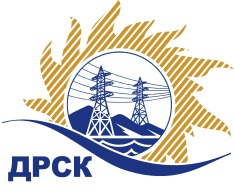 Акционерное Общество«Дальневосточная распределительная сетевая  компания»ПРОТОКОЛ № 169/УР-РЗакупочной комиссии по конкурсу в электронной форме с участием только субъектов МСП на право заключения договора на выполнение работ «Капитальный ремонт ВЛ 35-6/10 кВ» (закупка 52.1 раздела 1.1. ГКПЗ 2019 г.)СПОСОБ И ПРЕДМЕТ ЗАКУПКИ: конкурс в электронной форме с участием только субъектов МСП на право заключения договора на выполнение работ «Капитальный ремонт ВЛ 35-6/10 кВ» (закупка 52.1 раздела 1.1. ГКПЗ 2019 г.).КОЛИЧЕСТВО ПОДАННЫХ ЗАЯВОК НА УЧАСТИЕ В ЗАКУПКЕ: 2 (две) заявки.КОЛИЧЕСТВО ОТКЛОНЕННЫХ ЗАЯВОК: 0 (ноль) заявок.ВОПРОСЫ, ВЫНОСИМЫЕ НА РАССМОТРЕНИЕ ЗАКУПОЧНОЙ КОМИССИИ: О рассмотрении результатов оценки вторых частей заявок О признании заявок соответствующими условиям Документации о закупке по результатам рассмотрения вторых частей заявокРЕШИЛИ:По вопросу № 1Признать объем полученной информации достаточным для принятия решения.Принять к рассмотрению вторые части заявок следующих участников:По вопросу № 2Признать вторые части заявок следующих Участников:22117/ООО «Сельэлектрострой», 23893/АО "ВОСТОКСЕЛЬЭЛЕКТРОСЕТЬСТРОЙ" соответствующими условиям Документации о закупке и принять их к дальнейшему рассмотрению. Секретарь Закупочной комиссии 1 уровня  		                                        М.Г.ЕлисееваЧувашова О.В.(416-2) 397-242г.  Благовещенск«14» февраля 2019№ п/пИдентификационный номер УчастникаДата и время регистрации заявки22117/ООО «Сельэлектрострой»16.01.2019 01:2823893/АО "ВОСТОКСЕЛЬЭЛЕКТРОСЕТЬСТРОЙ"21.01.2019 05:15№ п/пИдентификационный номер УчастникаДата и время регистрации заявки22117/ООО «Сельэлектрострой»16.01.2019 01:2823893/АО "ВОСТОКСЕЛЬЭЛЕКТРОСЕТЬСТРОЙ"21.01.2019 05:15